Attachment M – Directions to Study SiteDirections to Westat Child Seat Belt Fit Study (15819 Gaither Drive, Gaithersburg, MD 20877) from MD I-270:Take I-270 to Shady Grove Rd. (exit 8) East.Continue 0.5 mile on Shady Grove Rd.Turn left at Gaither Rd.Continue 0.3 mile on Gaither Rd.Turn left at Gaither Dr. into the “Shady   Park” (before you reach the stop sign, just after Monster Mini Golf).Follow the “Child Seat Belt Fit Study” signs to the parking area (or red arrows on the detailed facility map).Ring the doorbell and the experimenter will let you in.* The backside of this page has a more detailed map of the facility.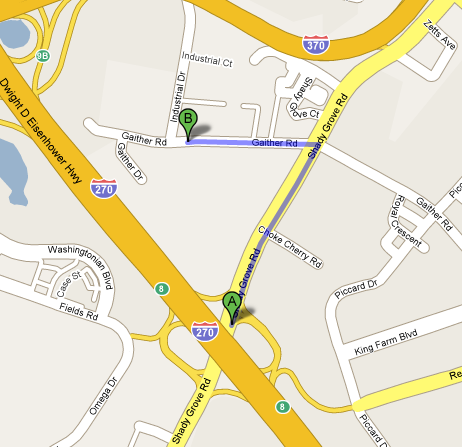 Please bring these directions with you to your session.For assistance with directions, call 301-212-3795.Shady Grove Development Park detail: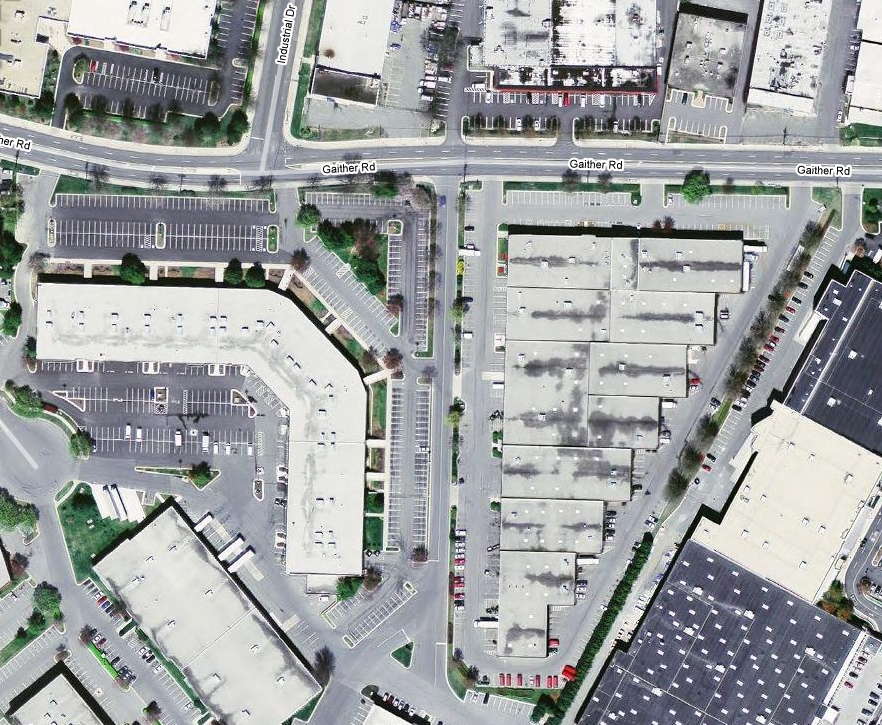 Facility Address:  15819 Gaither Drive, Gaithersburg, MD 20877Please bring these directions with you to your session.For assistance with directions, call 301-212-3795.